Państwowa Wyższa Szkoła Informatyki i Przedsiębiorczości w ŁomżyWydział Nauk o ZdrowiuKierunek studiów:…………………………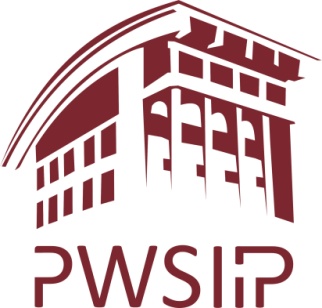 Numer albumu: …….Imie i nazwisko studenta…………………………………………………………………….Praca licencjacka napisana pod kierunkiem…………………………………….Podpis promotora                                                      Łomża 2021